15.06.20Уважаемые студенты группы Б11. Сегодня вы учитесь создавать презентации. В презентации должно содержаться минимум 10 слайдов. Первый слайд титульный, на котором вы указываете Название презентации, автора работы Сохраните полученный документ и отправьте его по электронной почте на yun707@yandex.ru. При отправлении выполненных заданий укажите в Теме НАИМЕНОВАНИЕ ДИСЦИПЛИНЫ и НАЗВАНИЕ ВЫПОЛНЕННОЙ РАБОТЫ Практическая работа  «Создание презентаций средствами PowerPoint»Цель работы – изучить  технологию создания компьютерных презентаций.Система обработки презентаций  Microsoft Office PowerPoint относится к программам обработки слайдовых презентаций.После запуска программы на выполнение автоматически создается начальный слайд. Для добавления нового слайда к презентации необходимо выполнить Главная/Слайды/Создать слайд или добавить новый слайд нажатием кнопки Enter. Выбирается макет слайда.Стилевое оформление презентаций. Для оформления слайда используется вкладка  Дизайн. В группе  Темы выбрать в списке нужную тему оформления.Для изменения цветовой гаммы оформления слайдов следует выполнить Дизайн/Темы/Цвета и в списке с наборами цветов выбрать нужный.Для изменения шрифтов следует последовательностью действий Дизайн/Темы/Шрифты открыть список с наборами шрифтов и в этом списке выбрать нужный.Придать оформлению презентации другой вид можно также изменяя фон слайдов. Для этого используют элементы управления группы Фон на вкладке Дизайн.Добавление анимационных эффектов. Для того чтобы добавить анимационный эффект к текстовому объекту, необходимо выбрать этот объект и воспользоваться  элементами управления группы Анимация  на вкладке Анимация. Дополнительная настройка этих эффектов и добавление других осуществляется в области задач Настройка анимации.Использование гиперссылок и настройка действий, связанных с объектами презентации. Гиперссылку можно связывать с разными объектами, размещенными на слайдах: фрагментами текста, графическими изображениями и т. п. Для связывания гиперссылки с объектом необходимо:1. Выделить объект, с которым будет связана гиперссылка.2. Выполнить Вставка /Связи /Гиперссылки.3. Выбрать в списке Связать с окна Вставка гиперссылки  тип объекта, на который будет указывать ссылка (возможные значения: с файлом, веб-страницей; местом в документе; новым документом; электронной почтой).4. Выбрать в правой части окна объект, на который будет указывать ссылка, или ввести его полное имя в поле Адрес.5. Выбрать кнопку ОК.По умолчанию в текстовом объекте, связанном гиперссылкой с другим объектом, изменится цвет символов и появится подчеркивание. Все гиперссылки работают только в режиме показа слайдов. Для перехода по гиперссылке необходимо выбрать объект, с которым связана гиперссылка.Кроме гиперссылок, за объектами можно закрепить определенные стандартные действия, которые будут выполняться во время наведения   них указателя или при выборе этих объектов: перейти по гиперссылке, запуск указанной пользователем программы, выполнить макрос, выполнить действие, воспроизвести звук, выделить. Для закрепления за объектом одного из этих действий необходимо:1. Выделить объект, за которым будет закреплено определенное действие.2. Выполнить Вставка /Связи / Действие.3. Выбрать в окне  Настройка действия на вкладке  По щелчку мыши действие, которое будет выполняться во время демонстрации презентации после выбора объекта.4. Выбрать, если необходимо, вкладку По наведении указателя мыши и выбрать действие, которое будет выполнено по наведении указателя на объект (перечень действий аналогичен перечню при выборе действия на вкладке По щелчку мыши).5. Выбрать кнопку ОК.Использование управляющих кнопокСоставляющей презентации является система навигации по ее слайдам. Реализуется эта система с использованием гиперссылок или специальных кнопок. В перечне фигур, которые можно вставить в презентации, есть так называемые Управляющие кнопки. За большинством из них уже закреплены определенные действия, которые будут выполняться при выборе этих кнопок во время демонстрации презентации.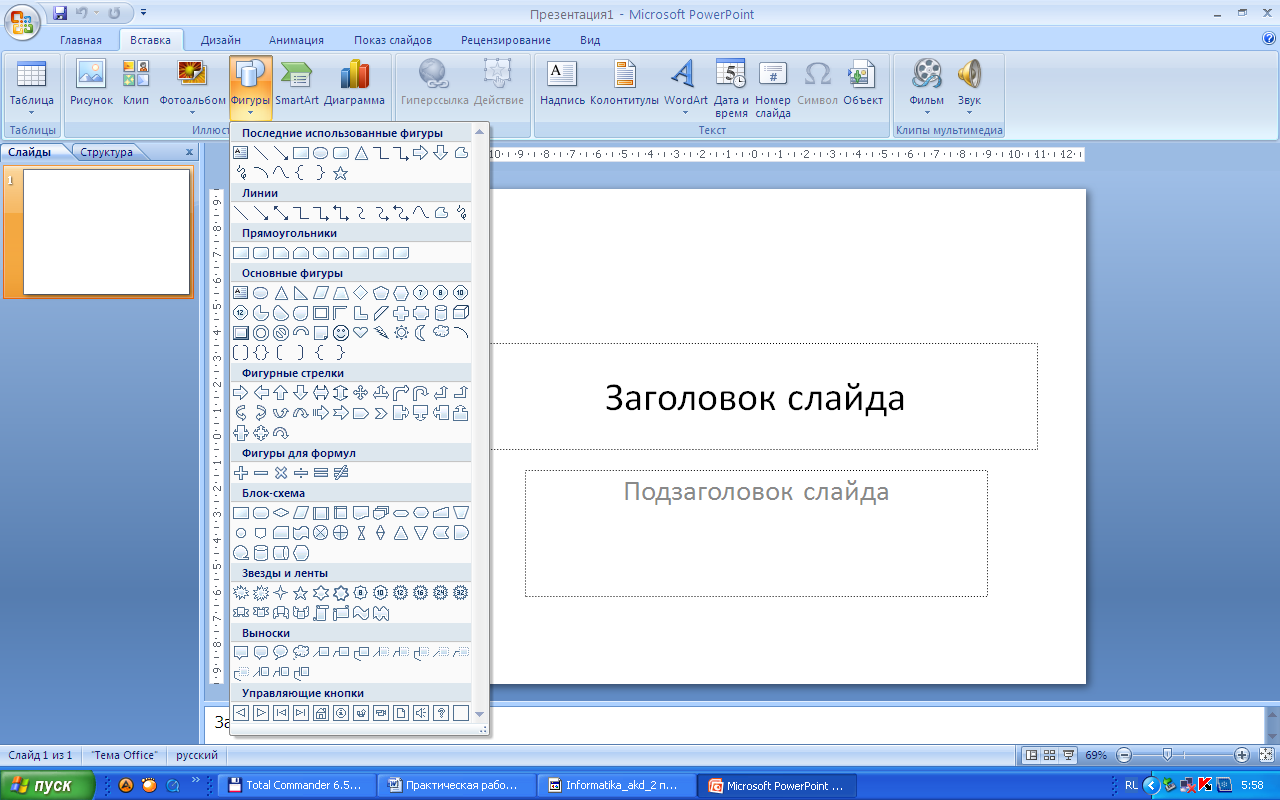 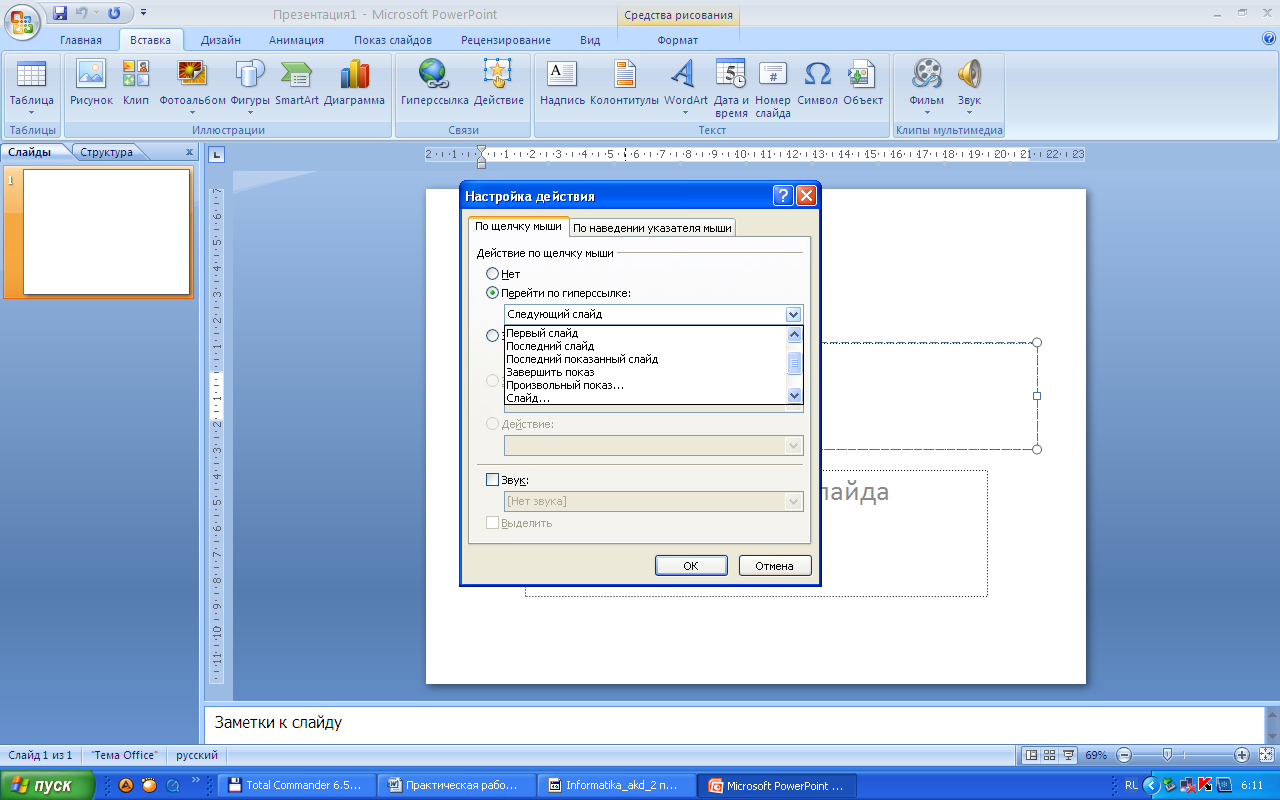 Для размещения определенной управляющей кнопки на слайде нужно:1. Выбрать слайд.2. Выполнить Вставка/ Иллюстрации/Фигуры.3. Выбрать нужную управляющую кнопку.4. Выделить на слайде прямоугольную область, куда будет вставлена управляющая кнопка.5. В окне Настройка действия  при необходимости выполнить настройку действий (аналогично рассмотренным выше действиям над объектами).6. Выбрать кнопку ОК.7. Провести при необходимости редактирование и форматирование изображения кнопки (размер, место размещения на слайде, заливка, тени и т. п.).Примерные темы презентаций: «2020 – Год Памяти и Славы», «Они сражались за Отчизну»  (Земляки-участники ВОВ, войн в «горячих точках»), «Народные  промыслы Вятки (Кирова)», «Заповедные места Вятского края», «Вятские космонавты»  «Тайна Тунгусского метеорита», «Устройство компьютера», «Интеллектуальная игра по (учебной или учебным дисциплинам)», презентация по одной из тем уроков по физике, астрономии, информатике (можно использовать тот материал, который вы получали для изучения). Требования к созданию презентацииНесколько советов с учетом современных требований, которые предъявляются к презентациям PowerPoint. КнопкаНазваниеНазначениеНазад Далее Для перехода к просмотру следующего (предыдущего) слайдаВ началоВ конецДля перехода к просмотру первого (последнего) слайдаДомой Для перехода к просмотру первого слайда или другого слайда, который определен как начальныйВозврат Для возвращения к просмотру последнего просмотренного слайдаТребованияПримечанияРазмещение изображений (фотографий), их оптимизация  В презентации размещать только оптимизированные (например уменьшенные с помощью Microsoft OfficePicture Manager) изображения. В результате фото «весом» в 2 Мб превращается в 50 – 200 КбМатериалы располагаются на слайдах так, чтобы слева, справа, сверху, снизу от края слайда оставалось свободные поля.Плохой считается презентация, которая долго загружается из-за изображений имеющих большой размер.Воздействие цвета   На одном слайде рекомендуется использовать не более трех цветов: один для фона, один для заголовков, один для текста.   Для фона и текста используйте контрастные цвета.   Обратите особое внимание на цвет гиперссылок (до и после использования).Помните – презентация нужна для демонстрации, для дополнения вашего выступления (а не дублирования его)Цвет фонаЕдинство стиля   Для фона выбирайте более холодные тона (синий или зеленый). Пёстрый фон не применять. Для лучшего восприятия старайтесь придерживаться единого формата слайдов (одинаковый тип шрифта, сходная цветовая гамма). Текст должен быть хорошо виден.Анимационные эффекты   Анимация не должна быть навязчивой.Желательно не использовать побуквенную или аналогичную анимацию текста, а также сопровождение появления текста звуковыми эффектами (из стандартного набора звуков PowerPoint)   Не рекомендуется применять эффекты анимации к заголовкам, особенно такие, как «Вращение», «Спираль» и т.п.    В информационных слайдах анимация объектов допускается только в случае, если это необходимо для отражения изменений и если очередность появления анимированных объектов соответствует структуре урока.Исключения составляют динамические презентации.Использование списковСписки использовать только там где они нужны.Возможно, использовать 3 – 5 пунктов.Большие списки и таблицы разбивать на 2 слайда.Чем проще, тем лучше.Каждый пункт лаконичен - в одно предложение.Расположение информации на странице  Проще считывать информацию расположенную горизонтально, а не вертикально.  Наиболее важная информация должна располагаться в центре экрана.   Желательно форматировать текст по ширине.   Не допускать «рваных» краёв текста.Уровень запоминания информации зависитот её расположения на экране. В левом верхнем углу слайда располагается самая важная информация.ШрифтТекст должен быть хорошо виден.Размер шрифта не должен быть мелким.Самый «мелкий» для презентации - шрифт 22 пт.Отказаться от курсива.Больше «воздуха» между строк(межстрочный интервал полуторный).Использовать шрифты без засечек (их легче читать):   Arial,Verdana Желательно устанавливать единый стиль шрифта для всей презентации.Способы выделения информацииСледует использовать: рамки, границы, заливку, разные цвета шрифтов, штриховку, стрелки.  Если хотите привлечь внимание к информации, используйте: рисунки, диаграммы, схемы.Это достигается использованием разных видов слайдовОбъем информации   Не стоит заполнять один слайд слишком большим объемом информации: на слайде допускается 6-8 строк, в каждой строке до 6-8 слов   Наибольшая эффективность достигается тогда, когда ключевые пункты отображаются по одному на каждом отдельном слайде.Размещать много мелкого текста на слайде недопустимо.